Дружеская встреча по футболу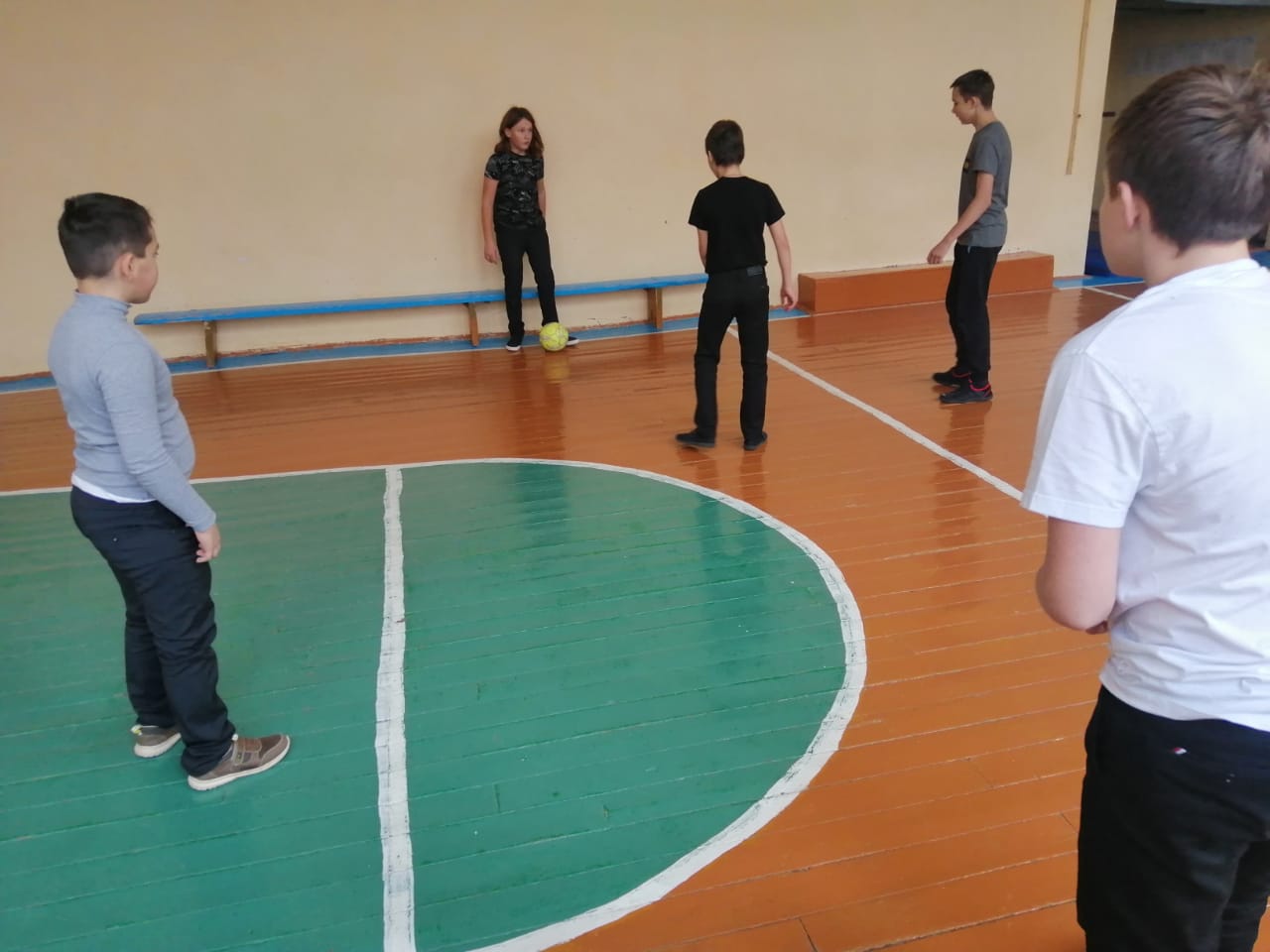 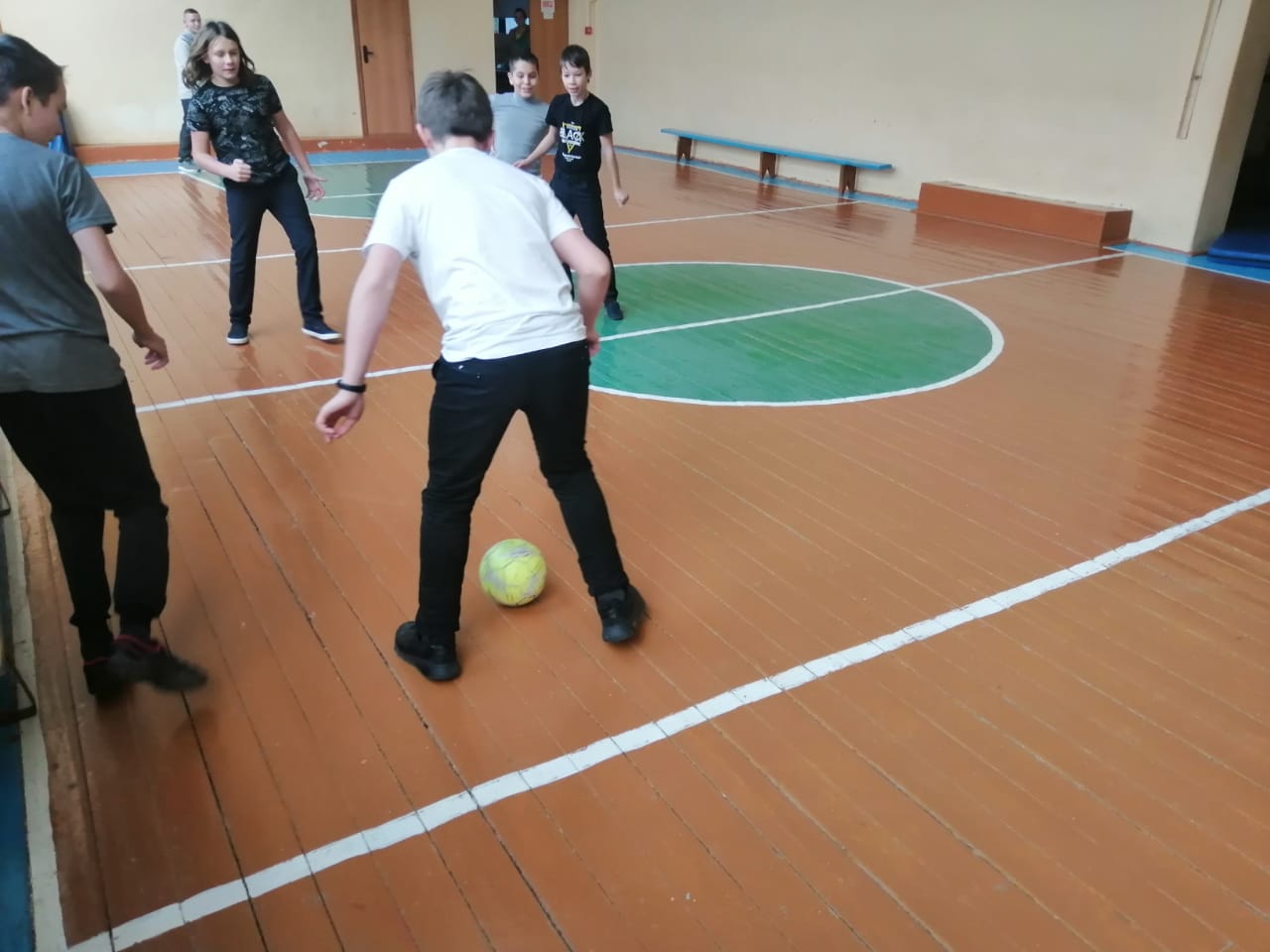 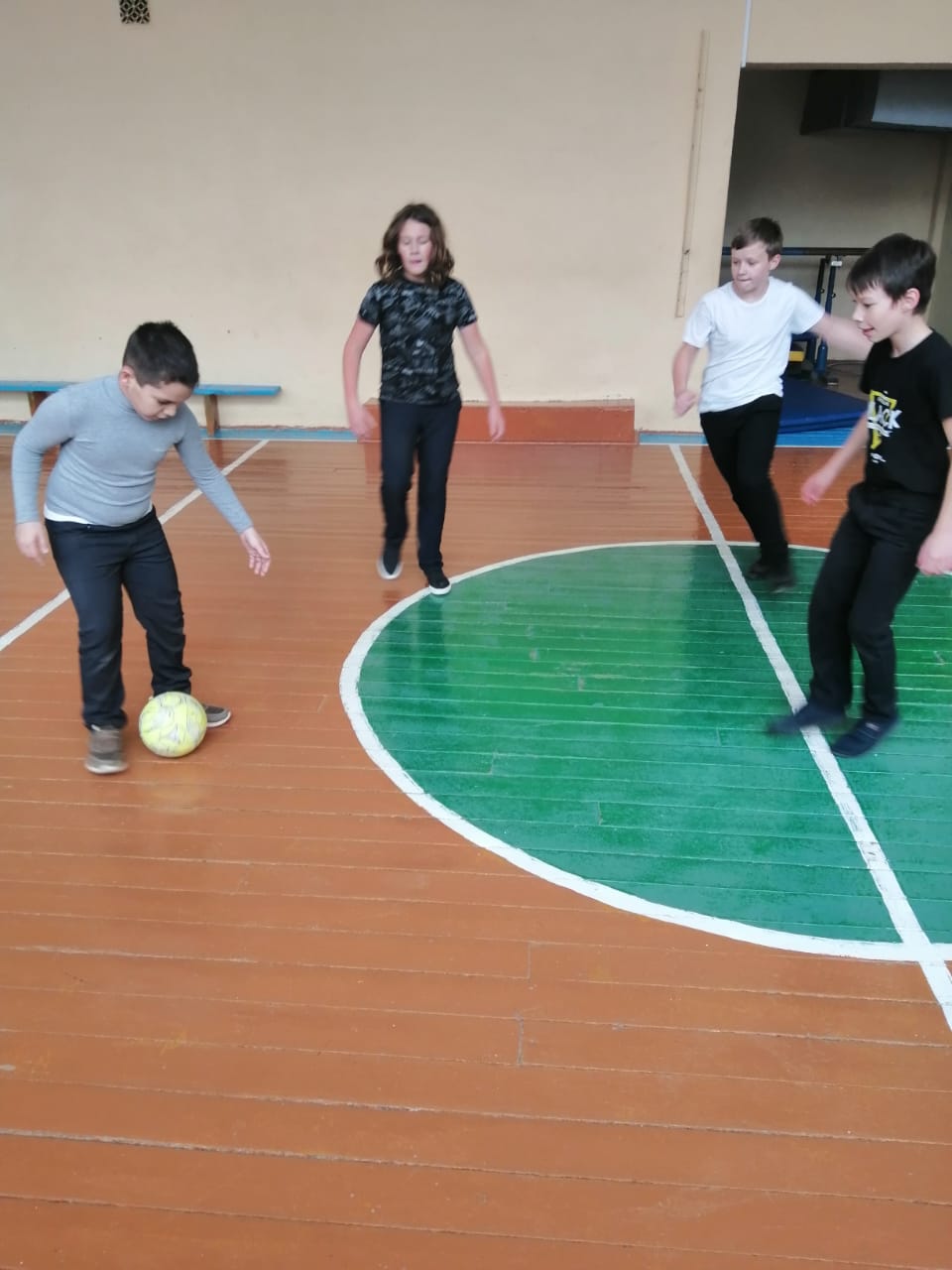 